СУМСЬКА МІСЬКА РАДАVIІ СКЛИКАННЯ ________ СЕСІЯРІШЕННЯРозглянувши звернення комунального підприємства «Сумитеплоенергоцентраль»  Сумської міської ради від «03» грудня 2018 року № 2453/01-03 щодо одержання  кредитного ліміту для забезпечення стабільної роботи підприємства, керуючись статтею 25 Закону України «Про місцеве самоврядування в Україні», Сумська міська рада, Сумська міська радаВИРІШИЛА:1.	Надати дозвіл КП «Сумитеплоенергоцентраль»  Сумської міської ради на одержання кредитного ліміту в сумі 1 000 000 (один мільйон) гривень в Сумській філії  ПАТ КБ «Приват Банк».2.	Уповноважити директора КП «Сумитеплоенергоцентраль»  Сумської міської ради Скоробагатського Євгенія Олексійовича підписати відповідний кредитний договір.3. Організацію виконання даного рішення покласти на заступника міського голови з питань діяльності виконавчих органів ради відповідно до розподілу обов’язків.Сумський міський голова							О.М. ЛисенкоВиконавець: Скоробагатський Є.О.Ініціатор розгляду питання – міський голова.Проект рішення підготовлено комунальним підприємством «Сумитеплоенергоцентраль» Сумської міської ради.Доповідач Скоробагатський Є.О.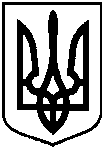 ПроектОприлюднено«___» _________2018 р.від «___» _______ 2018 року № _____- МРм. Суми Про надання дозволу комунальномупідприємству «Сумитеплоенергоцентраль»Сумської міської ради на одержання кредитного ліміту в Сумській філії                ПАТ КБ «Приват Банк»